Mario Kart Battle - Station #1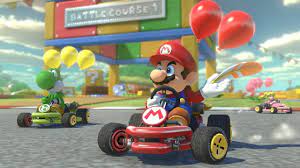 DESCRIPTION OF ACTIVITY: Objective: To have the most coins in their base when time expiresSplit the class into two equal teamsFour students from each team get a scooter (scooters have a character, medium cone, and a foam tennis ball on top of the coneStudents without a scooter will pick a leftover character and stand on either side of the play areaThese students will have a dodgeball and can try to pop “balloons” of players from the opposite teamHave the students on the side rotate in with someone from their team when a balloon gets poppedFor example, if I am on Bronder’s team and her balloon gets popped, she drives the scooter back to base and we trade places, but keep our characterOn “GO,” students move their scooters to the middle to try and get up to five foam coins at a timeWhen a balloon gets popped (falls off the cone), student goes back to base and start overIf they were holding coins, must drop the coins on the ground where the balloon was poppedTeams can “hide” in the square of cones of their team color to be safeRed = VillainsBlue = Good guysGreen = both teams can hide in but only one team or the otherTeam with the most coins at the end of time, winsAngry Birds - Station #2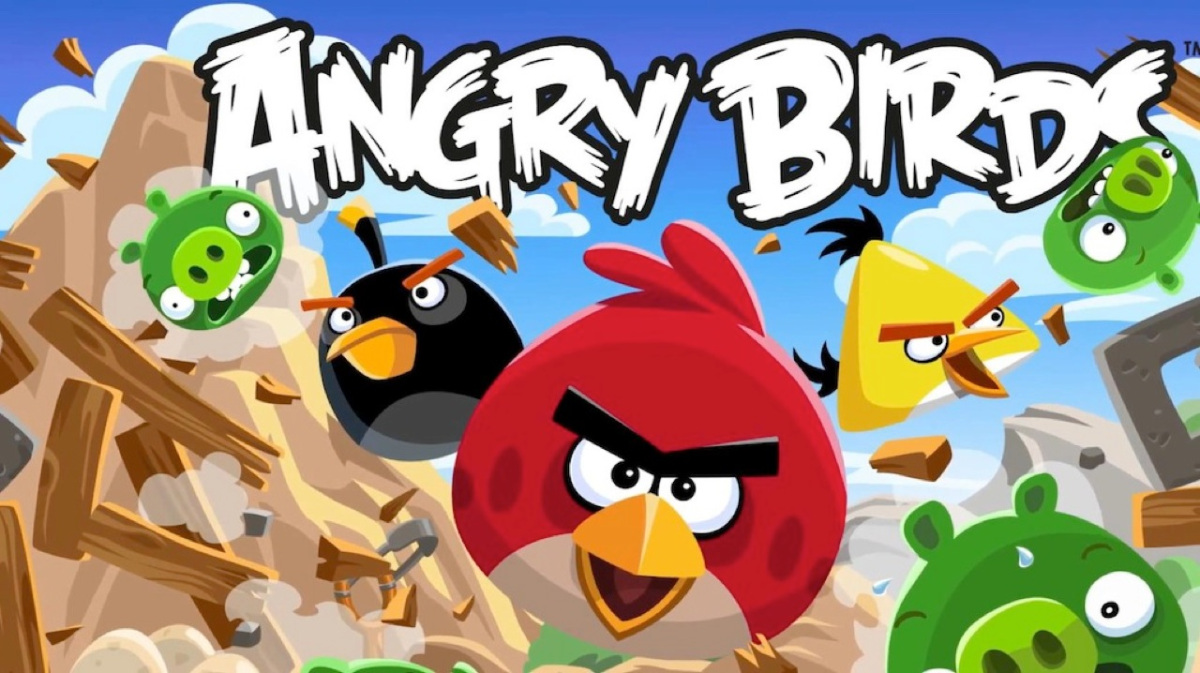 DESCRIPTION OF ACTIVITY: Objective: Eliminate as many pigs as possible, by destroying piggie towers. Depending on class size, create 2-4 teamsTeams of 3-4 students = “Pigs” - creating the towersCan have more than one tower, let the teams utilize their own strategiesGive “Pigs” 30 seconds to build towers before Angry Birds start throwingTeams of 3-4 students= “Angry Birds” - attempting to knock towers downOnce tower(s) are built, Angry Birds attempt to knock the towers down by throwing their ball (dodgeball or tennis ball) at the towersEach team has their own dodgeball that matches the color of their team coneRelay race style, “Angry Bird” take turnsRun to a designated cone and throw Must go and retrieve their ball and run it back to the next student in line“Pigs” - May pick 2 to guard their towers by standing in front and trying to knock the balls awayMay continue building until all towers are destroyedVariationsTime trial - See how quickly teams can build/knock over towersSave the eggs - Don’t knock over the buckets with the eggsOnly hit buckets with Pigs on themOnly use tennis balls to hit the bucketsPokémon Go Relay Race - Station #3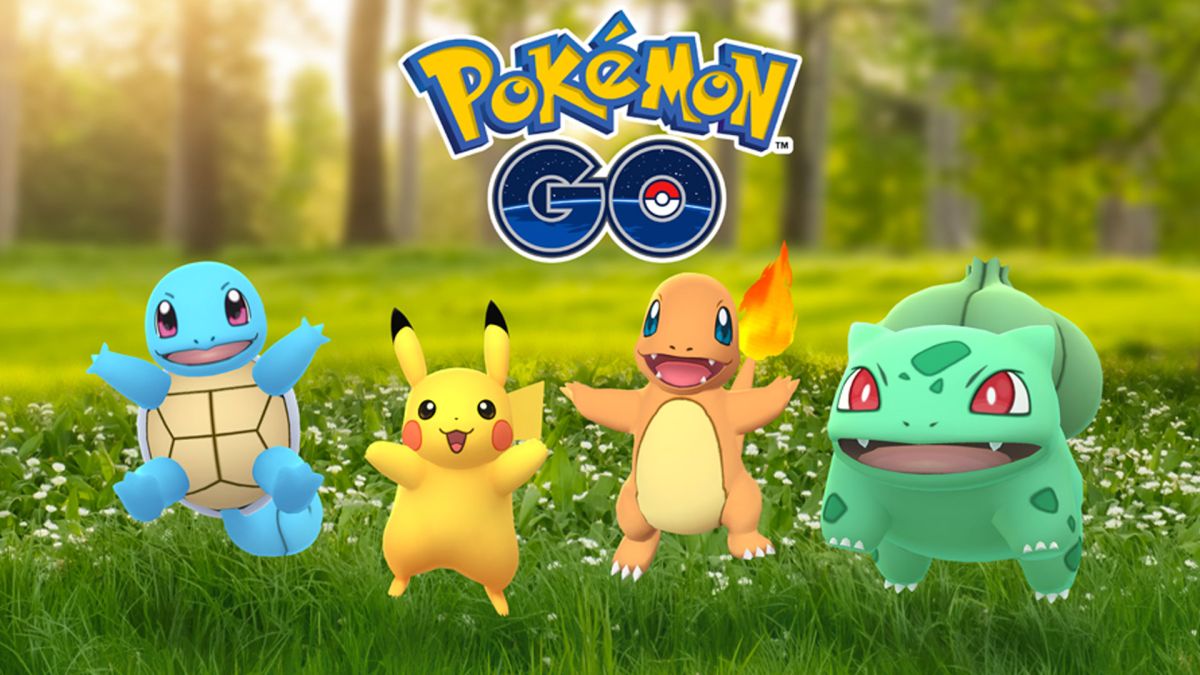 DESCRIPTION OF ACTIVITY: Objective: To be the team with the most Pokémon characters at the end of a time limitTime limits: Go for about 2-4 minutes. Have the teams count their characters to see who wins. Set the characters up and go again.Split the class into 4 teams, each with their own colored bucket of Pokémon ballsLine up behind their specified color coneOn “Go,” first student in line grabs one Pokémon ball from their bucket, runs to their cone at the opposite end, and rolls the ball, trying to hit a characterStudents pick up any character(s), and their ball, that were hit and run back to the startOnce back, next student in line can goSpace Invaders - Station #4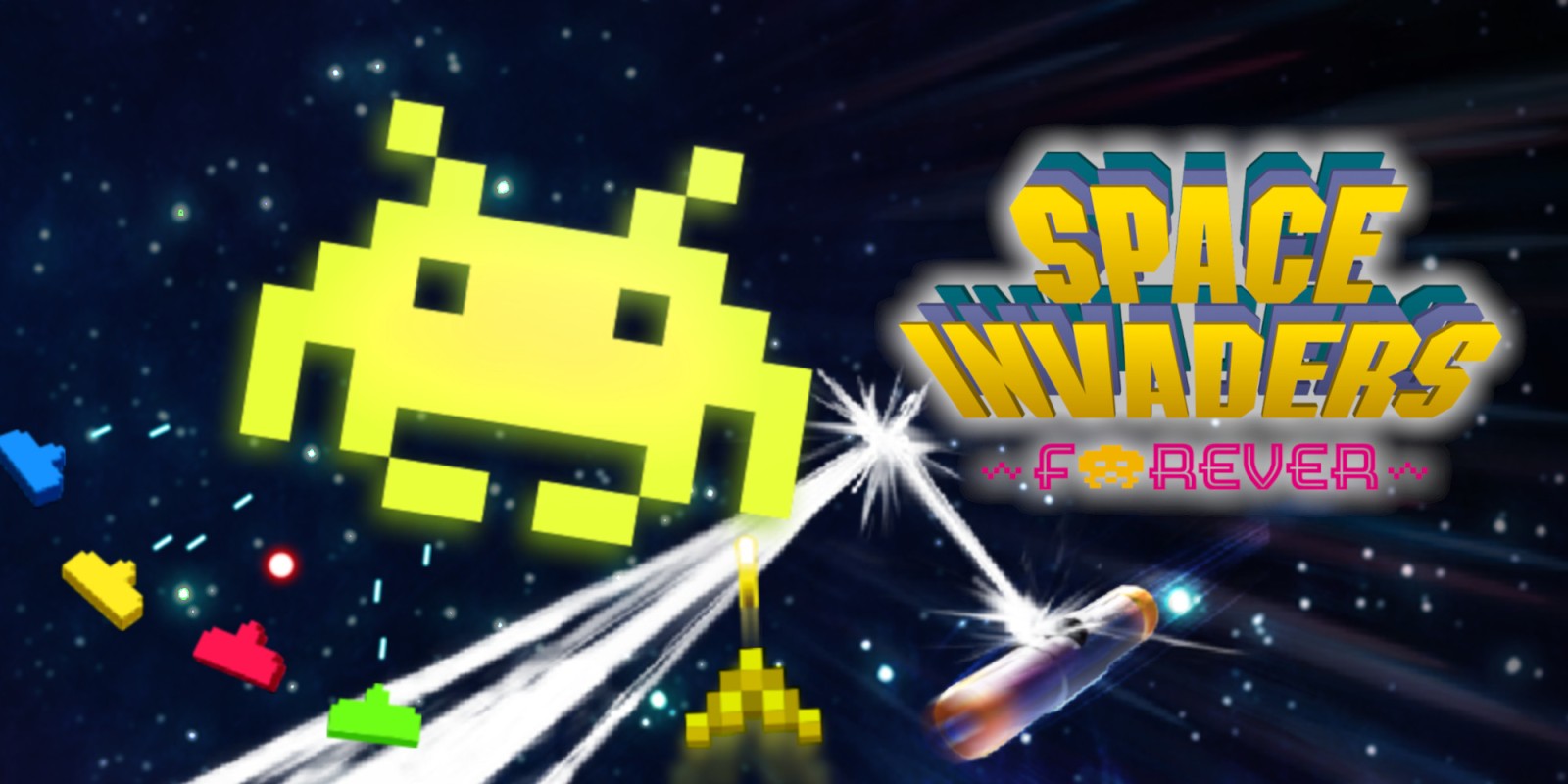 DESCRIPTION OF ACTIVITY: Objective: To be the team that knocks down all of another team’s bowling pins, then MotherShipSplit the class into 2-4 teams (can begin with 2 large teams first, then split to 4)Each team has their own set of colored cones indicating their home bases where the MotherShip and bowling pins go5 bowling pins each teamDodgeballs for each student6 hula hoops for each team to be built like this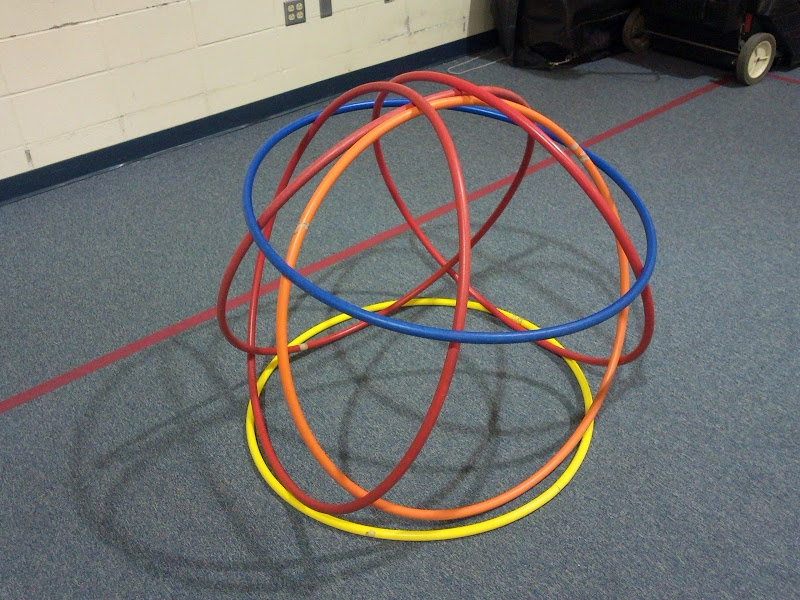 Begin the game once the MotherShip is builtAll bowling pins must be knocked down before the MotherShip can be knocked downAttacking team loses if the MotherShip is knocked down before all the bowling pins are knocked downPut everything back up and begin againMinecraft Battle Relay Race - Station #5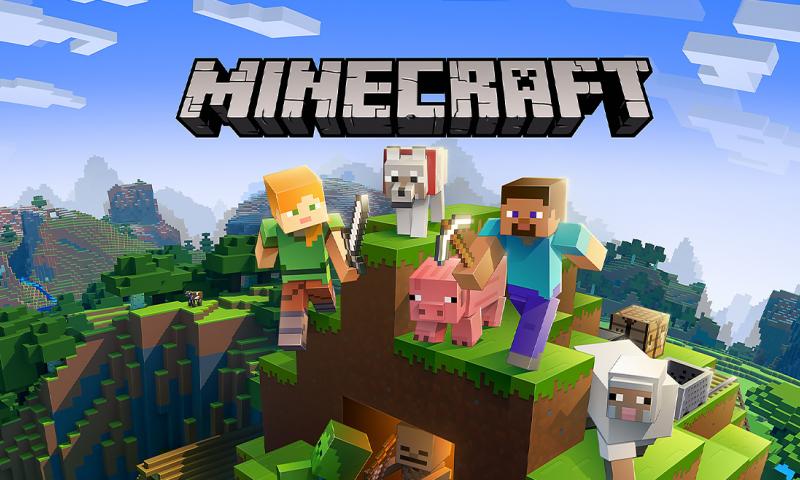 DESCRIPTION OF ACTIVITY: Objectives: Relay race collecting “supplies” to build a tower with a specific number of cups for the base (4, 5, 6, etc.)Split the class into teams of 3-4 playersBuilders- Building the towerRetriever(s)- make their way through the cones to get cupsCreeper- Throws their dodgeball at the other team(s) tower to try and knock them downEach team has their specific colored small cone to serve as start and home baseTeacher/Leader - Begin with a base of 4, then increase it to 5 and upStudents take turns from each team to get one cup from the middle, and race to place their piece back in their home base areaMust zigzag through the cones (wolves, zombies, etc) to collect each item and take it to their home basePK-2: Team vs Team, see who can get their tower built the quickestTime limit - 60 seconds3-6: Team vs Team, after 60 seconds, 1 person from each team (creepers) can throw a team colored dodgeball to try and knock over other buildingsCreepers only get one ball and must chase that ball wherever it goesRetrievers can pick up cups that get knocked over by the Creepers, but cannot buildBuilders continue working together to be the first team to build their towerBuilders can try and protect their buildingPower Up Station - #6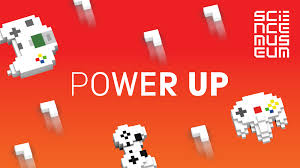 DESCRIPTION OF ACTIVITY: Students will sit and have snacks. Classroom teachers, or students, may read a book out loud. There will be alternative snacks for those students who need them. Draw Something - #7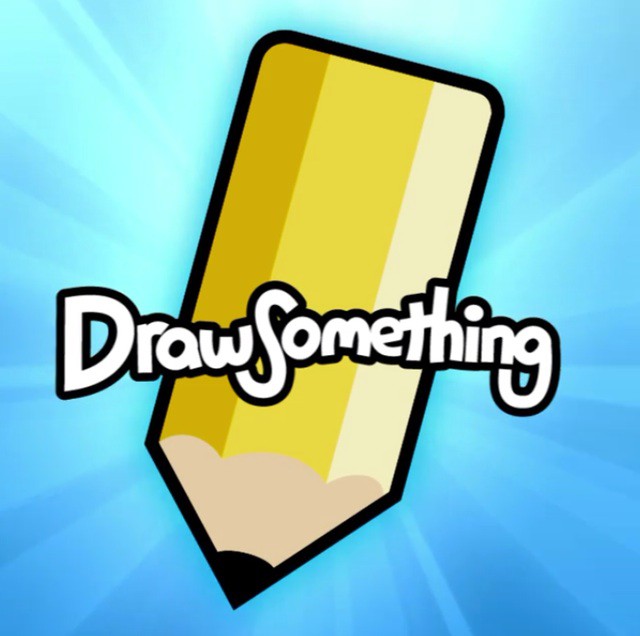 DESCRIPTION OF ACTIVITY: Objective: Draw, as good as possible, a given word (out of 3 choices) to get your partner to guess the wordPartner up (2nd-6th) - Have the class get into groups of 2-3Decide who draws first, Mrs. Clark gives the word options, then starts the timerDrawer decides which word they would like to draw first60 seconds to draw and guess the wordIf first word is answered correctly, may go on to another word of the 3 choicesKeep going until 60 seconds is upChange who draws and Mrs. Clark gives a new group of wordsSpeed draw (2nd-6th) - Draw, and guess, as many words as possible in 60 secondsChange up who drawsEntire class guesses (Pk-6th) - Mrs. Clark draws and the class guessesPK-1st: Free drawRock Band - #8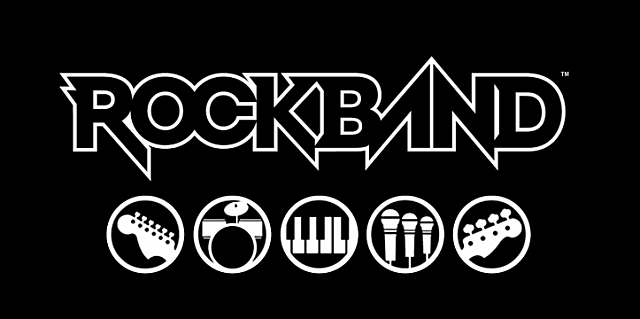 DESCRIPTION OF ACTIVITY: Play a wide variety of songs. Students will take turns playing the various “air instruments,” creating a Rock Band, while listening to the songs. After everyone has had an opportunity, Ms. Brooks will create “teams” and they will have a “rock battle.” Ms. Brooks will be the final judge on the winners. Winning teams will receive prizes.Frogger - #9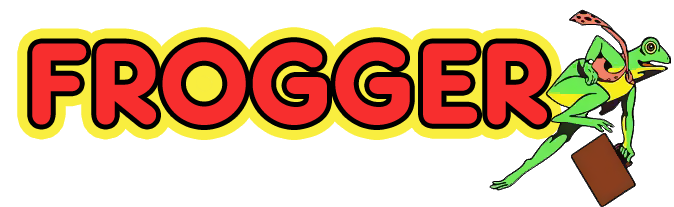 DESCRIPTION OF ACTIVITY: Objective: For the “humans” to get through the course without being tagged by a “critter,” grab a bean bag at the opposite end, and return it to home baseCritters at each level     Balance beams (snakes) = 3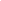      Scooters (crocodiles) = 3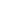   Hula hoops (frogs) = 2-3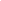      Mats (lizards) = 3 with pool noodles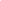 Only 1-3 humans go at any timeCritters attempt to tag humans while they go through the courseIf a human is tagged, they go back to the beginning and perform a fitness activity of teacher’s choosing before they can go againWhen a human gets a bean bag, they get a safe return to “home” by going outside the playing areaSwitch up who are critters and humans3 “humans” to snakes, snakes to crocodiles, crocs to frogs, frogs to lizards, lizards to humansExtensions: No safe returns, must go back through the course without being taggedTime trials, who can make it through the course the fastest, write their name(s) on the boardAmong Us - #10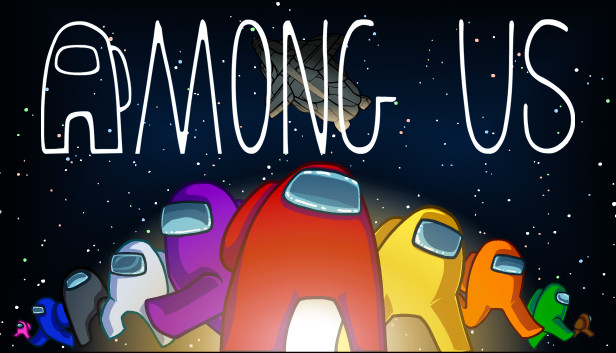 DESCRIPTION OF ACTIVITY: Objective: (2nd-6th) To not get “knocked out” by an imposter while performing different tasks around the basement. (PK-6th) Memory & Skeleton puzzleMust find the pieces throughout the cages and put them together in the hallwayMemory-Put pieces back if they are not a matchUpon entry, each student receives a card that says either “Imposter” or “Crew Mate” KEEP IT SECRET!!!Crew Mates - Work independently to complete different tasksCan move around to different tasksCages, and memory game (see rules)When “knocked out” by an imposter - lay on the ground and wait for another Crew Mate to find themMeeting immediately called when “knocked out” Crew Mate is foundImposters - Pretend to be completing tasks, but are really sabotaging the tasks by doing something differentCan “knock out” Crew Mates by secretly double tapping them on the backCan “knock out” as many Crew Mates as possible without getting caughtEach task area has a picture and description on what to doCan have multiple Crew Mates working on the same task at the same timeGame is over when; 1) all Crew Mates are knocked out, 2) when all Imposters have been figured out